                                            ПОСТАНОВЛЕНИЕ                 Главы администрации муниципального образования                                  «Хатажукайское сельское поселение»29.11.2019г № 52Об утверждении муниципальной Программы «Военно-патриотическое воспитание молодежи Хатажукайкого сельского поселения  на 2020-2021 годы»    На основании Государственной программы "Патриотическое воспитание граждан Российской Федерации на 2016-2020 годы" (утверждена постановлением Правительства РФ от 30 декабря 2015 г. N 1493), в соответствии с Федеральным законом «О воинской обязанности и военной службе» от 28 марта 1998 года, Федеральным законом от 06.10.2003 г. № 131-ФЗ «Об общих принципах организации местного самоуправления в Российской Федерации», Уставом муниципального образования   Хатажукайское сельское поселение, в целях формирования патриотического сознания жителей поселения, воспитание чувства уважения к значимым событиям истории, Администрация Хатажукайское сельское поселение                                             ПОСТАНОВЛЯЕТ:1. Утвердить муниципальную Программу «Военно-патриотическое воспитание молодежи Хатажукайского сельского поселения на 2020-2021 годы», согласно приложению №1.  Обнародовать настоящее постановление в районной газете «Заря».Настоящее постановление вступает в силу после официального обнародования. Контроль исполнения настоящего постановления оставляю за собой. Глава администрации МО «Хатажукайское сельское поселение                                                К.А. КарабетовУТВЕРЖДЕНАПостановлением администрации   Хатажукайского сельского поселения  от  29.11.2019г № 52 Муниципальная программа «Военно-патриотическое воспитание молодежи  Хатажукайского сельского поселения на 2020-2021 годы»ПАСПОРТмуниципальной программы «Военно-патриотическое воспитание молодежи  Хатажукайского сельского поселения на 2020-2021 годы»ВВЕДЕНИЕ.Патриотическое воспитание – это систематическая и целенаправленная деятельность общественных организаций, направленное на формирование у граждан высокого патриотического сознания, чувства верности своему Отечеству, готовность к выполнению гражданского долга и конституционных обязанностей по защите интересов Родины.Патриотическое воспитание направленно на формирование и развитие личности, обладающей качествами гражданина – патриота Родины.Составной частью патриотического воспитания является военно-патриотическое воспитание граждан в соответствии с Федеральным законом «О воинской обязанности и военной службе»1. Актуальность проблемы гражданско-патриотического воспитания.Становление гражданского общества и правового государства в нашей стране во многом зависит от уровня гражданского образования и патриотического воспитания. Сегодня коренным образом меняются отношения гражданина России с государством и обществом. Он получил большие возможности реализовать себя как самостоятельную личность в различных областях жизни, и в то же время возросла ответственность за свою судьбу, других людей. В этих условиях патриотизм становится важнейшей ценностью, интегрирующей не только в социальную, но и духовно-нравственную, идеологическую, культурно-историческую, военно-патриотическую сферы общества. В условиях становления гражданского общества и правового государства необходимо осуществлять воспитание принципиально нового, демократического типа личности, способной к инновациям, к управлению собственной жизнью и деятельностью, делами общества, готовой рассчитывать на собственные силы, собственным трудом обеспечивать свою материальную независимость.В формирование такой гражданской личности, сочетающей в себе развитую нравственную, правовую и политическую культуру, ощутимый вклад должна внести данная программа.обществе это формирование должно происходить не путём навязывания, превращаясь в своеобразный культ и диктат, а патриотизм должен воспитываться повседневно глубоко и искренне. Всё это свидетельствует об актуальности патриотического воспитания подрастающего поколения, о необходимости работы, направленной на решение целого комплекса проблем воспитания патриота и гражданина. Мы живем в удивительной республике, удивительном месте – на безбрежных степных просторах Республики Адыгея. Здесь многие из нас родились, научились ходить, читать, писать, видеть, говорить. Это наша Родина, и зовем мы ее Россия, Республика Адыгея, Шовгеновский район,  Хатажукайское сельское поселение. Узнать о месте где мы живем, познакомиться и народными традициями, обычаями, сформировать национальное самосознание, узнать, чем живет наша Родина, сегодня помогает программа «Военно-патриотическое воспитание молодежи Хатажукайского  сельского  поселения  на 2020-2021 годы». Необходимость создания комплексной программы патриотического воспитания детей и подростков обуславливается также вследствие утраты патриотических чувств у подавляющего большинства молодежи, в связи с необъективной оценкой истории страны, края, пересмотром ценностных ориентаций, разрушением идеалов чувства Родины. Вместе с тем, рост нестабильности политической и социально- экономической ситуации, возникновение очагов национальной вражды в форме вооруженных конфликтов требуют от молодого поколения высокого патриотизма, обостренного чувства долга и готовности защищать Родину, быть патриотом в мирное время. Программа «Военно-патриотическое воспитание молодежи Хатажукайского  сельского  поселения   на 2020-202 годы» будет способствовать постепенному изменению в общественном сознании распространенного равнодушия, немотивированной агрессивности, направлять воспитание уважительного отношения к государству. настоящее время заметно активизировалась воспитательная работа по военно - патриотическому воспитанию, как важнейшему фактору формирования патриотизма. Молодёжь не только занимаются поисковой работой, но и приводят памятники и обелиски в надлежавший вид, помогают ветеранам ВОВ и труженикам тыла. Поэтому проблема создания системы патриотического воспитания у современной молодежи является своевременной и необходимой. Школьные годы по праву считают самым динамичным, интенсивным периодом развития личности. За 11 лет происходят коренные изменения в физическом, психическом и социальном развитии человека. Это период перехода от детства к фактической взрослости, к материальной и духовной самостоятельности во всех сферах жизни и деятельности. Поэтому так важно уделять особое внимание воспитанию Гражданина и Патриота в школьный период жизни. Героические события отечественной истории, выдающиеся достижения страны в области науки, культуры, спорта еще сохранили качество нравственных идеалов, что создает реальные предпосылки для разработки системы деятельности по гражданскому и патриотическому воспитанию детей и подростков, с учетом сложившихся к настоящему времени тенденций, указывает на необходимость более активного и разнообразного применения средств и форм деятельности гражданской и патриотической направленности. Активные формы, такие как участие, в Акциях Милосердия, торжествах, посвящённых памятным датам, чествовании людей труда и боевой славы, поисковая работа, оказание шефской помощи нуждающимся в ней, проведение патриотических мероприятий будут способствовать воспитанию Гражданина Мира, любящего свою Родину, способного противостоять чуждым идеологиям. 2. Обоснование ПрограммыСовременный период в Российской истории – время смены ценностных ориентиров. Существенные процессы, происходящие в жизни страны за последние годы, внесли кардинальные изменения как в политику и практику руководящих органов, так и во взгляды общества на Вооруженные Силы, принципы их комплектования, обучения, воспитания, отношения к воинскому долгу.Следует признать, что некоторые негативные стороны современных социальных явлений существенно отразились на жизни подростков и молодежи.Отчасти отрицательное отношение к воинской службе, офицерскому корпусу, жизни военных, привело к тяжелейшему положению, в котором оказалась Российская армия, испытывающая острейший дефицит в молодом, здоровом и современном пополнении.Поэтому, на данный момент, в стране встает вопрос работы с молодежью, связанный с формированием патриотических чувств, воспитанием гражданственности, высокой духовности и морально-нравственных качеств.Целевая программа «Военно-патриотическое воспитание молодежи Хатажукайского  сельского  поселения на 2020-2021 годы» (далее – Программа) создана в соответствии с Государственной программой «Патриотическое воспитание граждан Российской Федерации.Патриотическое воспитание молодежи является исключительно важной частью воспитания подрастающего поколения.Это многоплановая, систематическая, целенаправленная и скоординированная деятельность органов местного самоуправления Хатажукайского  сельского  поселения по формированию у молодежи высокого патриотического сознания, чувства верности своему Отечеству, готовности к выполнению гражданского долга, важнейших конституционных обязанностей по защите интересов общества.Основу военно-патриотического  воспитания молодежи составляет:формирование высоких моральных и психологических качеств детей, подростков и молодежи, преданности Родине и готовности к ее защите; целенаправленную работу по формированию у допризывной молодежи потребности в физическом развитии и физическом совершенствовании; воспитание духовности на основе изучения и обобщения опыта, приобретенного Россией за всю историю ее борьбы за независимость, особенно в ходе Великой Отечественной войны, боевых действий в Афганистане и в «горячих точках» на территории России и СНГ; систематическую и целенаправленную деятельность органов власти и организаций по формированию у подростков высокого патриотического сознания, чувства верности своему Отечеству, родному краю; работу по формированию и развитию личности, обладающей качествами гражданина – патриота Родины, края и успешно выполнять гражданские обязанности в мирное и военное время. Современная социально-экономическая реальность, связанная со сменой традиционных устоев в обществе, девальвация духовных ценностей, отсутствие единой государственной идеологии и комплексной системы патриотического воспитания в рамках страны объективно ослабили связи между формирующейся личностью молодого человека и его Родиной, способствовали возникновению негативных тенденций, что в конечном итоге привело к ослаблению основ государственности, падению авторитета армии, усилению социальной напряженности в обществе, особенно среди молодежи.Можно говорить и о резком снижении уровня практической подготовки юношества к армии, защите Отечества, падении престижа военной профессии, защитника России. Из года в год ухудшаются качественные характеристики молодого пополнения, степень его готовности к выполнению воинского долга.В то же время размывание исторического сознания и чувства гордости за величие своей Родины привело к тому, что подростки с трудом называют основные события Великой Отечественной войны.Таким образом, анализ поведения молодежи показывает, что размытость патриотических ценностей нередко ведет к тенденции нарастания антиобщественных проявлений, усилению социальной патологии, росту преступности, пьянства, наркомании, тунеядства, насилия и жестокости, которые стали неотвратимой угрозой не только подрастающему поколению.Исходя   из вышеизложенного,   в   целях   повышения   эффективности военно- патриотического воспитания  молодежи разработка и принятие программы являются крайне актуальным и необходимым.3. Цели и задачи ПрограммыПатриотическое воспитание - это систематическая и целенаправленная деятельность общественных организаций, направленное на формирование у граждан высокого патриотического сознания, чувства верности своему Отечеству, готовности к выполнению гражданского долга и конституционных обязанностей по защите интересов Родины.Цель патриотического воспитания – развитие у молодежи гражданственности и патриотизма, как важнейших духовно-нравственных и социальных ценностей, формирование у нее профессионально значимых качеств, умения и готовности к их активному проявлению в различных сферах жизни общества, особенно в процессе военной и других, связанных с ней, видов государственной службы, верности конституционному и воинскому долгу, высокой ответственности и дисциплинированности.Патриотическое воспитание направлено на формирование и развитие личности, обладающей качествами гражданина-патриота Родины.Составной частью патриотического воспитания является военно-патриотическое воспитание граждан в соответствии с Федеральным законом «О воинской обязанности и военной службе».Для достижения этой цели требуется выполнение следующих основных задач:- военно-патриотическое воспитание молодежи, повышение гражданского самосознания и активности молодых людей, участие молодежи в общественно-политической жизни поселения;-	духовно-нравственное воспитание молодежи; -	работа с допризывной молодежью; -	создание условий для повышения престижа прохождения военной службы в рядах Российской Армии; -	увековечивание памяти защитников Отечества, укрепление связи поколений, историко и гражданско-патриотическое воспитание молодежи.4. Механизм реализации ПрограммыПрограмма реализуется на территории Хатажукайского  сельского  поселения   на 2020-2021 гг.Программа сформирована как комплекс конкретных и реальных в выполнении целевых мероприятий, направленных на военно-патриотическое воспитание молодежи, повышение гражданского самосознания и активности молодых людей, участие молодежи в общественно-политической жизни поселения.Хатажукайском  сельском  поселении  проводится комплексная работа по военно-патриотическому и гражданскому воспитанию детей, подростков и молодёжи.Первая группа, обусловленная общеразвивающим компонентом содержания военно-патриотического воспитания, включает в себя весьма обширные и многообразные формы обще патриотического характера (кружки, секции, «круглые столы», встречи с ветеранами, воинами запаса и военнослужащими, и т.д.).Вторая группа, обусловлена спецификой содержания военно-патриотического воспитания и характеризуется большей военной и военно-прикладной направленностью. Эти формы, проводимые преимущественно в виде практических занятий, работ, различных игр и т.д. включает, в частности, ознакомление подростков и юношей с жизнью и деятельностью войск, с особенностями службы и быта военнослужащих.В третью группу относятся такие формы как спортивные секции и клубы и объединения различной направленности.В ходе реализации программы предполагается использовать систему средств, которая включает два основных компонента: образовательный, организационный.Эффективное межведомственное взаимодействие позволяет создать условия для выполнения всего комплекса мероприятий Программы.Реализация Программы основана на разграничении полномочий и полной ответственности конкретных исполнителей по основным мероприятия5. Организация управления Программы и контроль за ходом её выполненияПрограмма реализуется на основе положений действующего законодательства, в том числе нормативных актов Хатажукайского  сельского  поселения,Структура Программы определена стратегическими целями и задачамипатриотического воспитания и приоритетными направлениями развития общества в целом.Программа будет состоять из мероприятий, соответствующих ее приоритетным целям.Общий контроль за ходом выполнения Программы осуществляет администрация Хатажукайского  сельского  поселения.Ответственными за выполнения программных мероприятий, подготовку и соблюдение сроков предоставления информационных и отчётных данных по соответствующим направлениям являются:– Администрация Хатажукайского  сельского  поселения; – библиотека а. Пшичо; – библиотека а. Хатажукай;_ СДК а.Пшичо:-- СДК а.Кабехабль;Ответственные исполнители в соответствии со структурой программных мероприятий осуществляют следующие функции:- разработку нормативных и регламентирующих документов, необходимых для организации эффективной работы по реализации программных мероприятий; - методическое обеспечение реализации программных мероприятий; -мониторинг выполнения программных мероприятий, индикаторов результативности реализации Программы.-координация деятельности подведомственных учреждений, принимающих участие в реализации программных мероприятий.6. Мероприятия по реализации целевой программы «Военно-патриотическое воспитание молодежи Хатажукайского сельского поселения на 2020-2021 годы7. Ожидаемые результаты реализации ПрограммыОжидаемые результаты:формирование гражданско-патриотического мировоззрения молодежи, повышение ее социальной и творческой активности; обеспечение занятости детей и подростков во внеурочное время; повышение престижа прохождения военной службы в рядах Российской Армии; увековечивание памяти защитников Отечества, укрепление связи поколений; готовность молодежи к защите Отечества. РЕСПУБЛИКА АДЫГЕЯМуниципальное образование«Хатажукайское сельское поселение»385462, а. Пшичо, ул. Ленина, 51тел. 9-31-36, тел. Факс (87773) 9-31-36 e-mail: dnurbij @ yandex.ruАДЫГЭ РЕСПУБЛИКХьатыгъужъкъое муниципальнэ къоджэ псэупIэ чIыпIэм изэхэщапI385462, къ. Пщычэу, ур. Лениным ыцI,51,  тел. 9-31-36, тел. Факс (87773) 9-31-36e-mail: dnurbij @ yandex.ruНаименованиепрограммыМуниципальная  программа  «Военно-патриотическое  воспитаниемолодежи Хатажукайского  сельского  поселения  на 2020-2021 годы  Профилактика  преступлений  и  иных  правонарушений  на территории  Хатажукайского  сельского  поселения  на  2020-2021 годы (далее – Программа)НаименованиепрограммыМуниципальная  программа  «Военно-патриотическое  воспитаниемолодежи Хатажукайского  сельского  поселения  на 2020-2021 годы  Профилактика  преступлений  и  иных  правонарушений  на территории  Хатажукайского  сельского  поселения  на  2020-2021 годы (далее – Программа)НаименованиепрограммыМуниципальная  программа  «Военно-патриотическое  воспитаниемолодежи Хатажукайского  сельского  поселения  на 2020-2021 годы  Профилактика  преступлений  и  иных  правонарушений  на территории  Хатажукайского  сельского  поселения  на  2020-2021 годы (далее – Программа)НаименованиепрограммыМуниципальная  программа  «Военно-патриотическое  воспитаниемолодежи Хатажукайского  сельского  поселения  на 2020-2021 годы  Профилактика  преступлений  и  иных  правонарушений  на территории  Хатажукайского  сельского  поселения  на  2020-2021 годы (далее – Программа)НаименованиепрограммыМуниципальная  программа  «Военно-патриотическое  воспитаниемолодежи Хатажукайского  сельского  поселения  на 2020-2021 годы  Профилактика  преступлений  и  иных  правонарушений  на территории  Хатажукайского  сельского  поселения  на  2020-2021 годы (далее – Программа)Основания дляразработкипрограммы-   Постановление   правительства   Российской   Федерации   огосударственной программе «Патриотическое воспитание гражданРоссийской Федерации на 2020-2021 годы», Федеральные законы:«О  воинской  обязанности  и  военной  службе»,  «Об  общихпринципах организации местного самоуправления в РФ» Основания дляразработкипрограммы-   Постановление   правительства   Российской   Федерации   огосударственной программе «Патриотическое воспитание гражданРоссийской Федерации на 2020-2021 годы», Федеральные законы:«О  воинской  обязанности  и  военной  службе»,  «Об  общихпринципах организации местного самоуправления в РФ» Основания дляразработкипрограммы-   Постановление   правительства   Российской   Федерации   огосударственной программе «Патриотическое воспитание гражданРоссийской Федерации на 2020-2021 годы», Федеральные законы:«О  воинской  обязанности  и  военной  службе»,  «Об  общихпринципах организации местного самоуправления в РФ» Основания дляразработкипрограммы-   Постановление   правительства   Российской   Федерации   огосударственной программе «Патриотическое воспитание гражданРоссийской Федерации на 2020-2021 годы», Федеральные законы:«О  воинской  обязанности  и  военной  службе»,  «Об  общихпринципах организации местного самоуправления в РФ» Основания дляразработкипрограммы-   Постановление   правительства   Российской   Федерации   огосударственной программе «Патриотическое воспитание гражданРоссийской Федерации на 2020-2021 годы», Федеральные законы:«О  воинской  обязанности  и  военной  службе»,  «Об  общихпринципах организации местного самоуправления в РФ» Основания дляразработкипрограммы-   Постановление   правительства   Российской   Федерации   огосударственной программе «Патриотическое воспитание гражданРоссийской Федерации на 2020-2021 годы», Федеральные законы:«О  воинской  обязанности  и  военной  службе»,  «Об  общихпринципах организации местного самоуправления в РФ» Основания дляразработкипрограммы-   Постановление   правительства   Российской   Федерации   огосударственной программе «Патриотическое воспитание гражданРоссийской Федерации на 2020-2021 годы», Федеральные законы:«О  воинской  обязанности  и  военной  службе»,  «Об  общихпринципах организации местного самоуправления в РФ» Основания дляразработкипрограммы-   Постановление   правительства   Российской   Федерации   огосударственной программе «Патриотическое воспитание гражданРоссийской Федерации на 2020-2021 годы», Федеральные законы:«О  воинской  обязанности  и  военной  службе»,  «Об  общихпринципах организации местного самоуправления в РФ» Основания дляразработкипрограммы-   Постановление   правительства   Российской   Федерации   огосударственной программе «Патриотическое воспитание гражданРоссийской Федерации на 2020-2021 годы», Федеральные законы:«О  воинской  обязанности  и  военной  службе»,  «Об  общихпринципах организации местного самоуправления в РФ» Основания дляразработкипрограммы-   Постановление   правительства   Российской   Федерации   огосударственной программе «Патриотическое воспитание гражданРоссийской Федерации на 2020-2021 годы», Федеральные законы:«О  воинской  обязанности  и  военной  службе»,  «Об  общихпринципах организации местного самоуправления в РФ» Основания дляразработкипрограммы-   Постановление   правительства   Российской   Федерации   огосударственной программе «Патриотическое воспитание гражданРоссийской Федерации на 2020-2021 годы», Федеральные законы:«О  воинской  обязанности  и  военной  службе»,  «Об  общихпринципах организации местного самоуправления в РФ» Основания дляразработкипрограммы-   Постановление   правительства   Российской   Федерации   огосударственной программе «Патриотическое воспитание гражданРоссийской Федерации на 2020-2021 годы», Федеральные законы:«О  воинской  обязанности  и  военной  службе»,  «Об  общихпринципах организации местного самоуправления в РФ» РазработчикпрограммыАдминистрация Хатажукайского  сельского  поселения  РазработчикпрограммыАдминистрация Хатажукайского  сельского  поселения  РазработчикпрограммыАдминистрация Хатажукайского  сельского  поселения  ИсполнителипрограммыАдминистрация Хатажукайского  сельского  поселения,   библиотека а. Пшичо, библиотека а. Хатажукай, СДК а. Пшичо, СДК а. КабехабльИсполнителипрограммыАдминистрация Хатажукайского  сельского  поселения,   библиотека а. Пшичо, библиотека а. Хатажукай, СДК а. Пшичо, СДК а. КабехабльИсполнителипрограммыАдминистрация Хатажукайского  сельского  поселения,   библиотека а. Пшичо, библиотека а. Хатажукай, СДК а. Пшичо, СДК а. КабехабльИсполнителипрограммыАдминистрация Хатажукайского  сельского  поселения,   библиотека а. Пшичо, библиотека а. Хатажукай, СДК а. Пшичо, СДК а. КабехабльИсполнителипрограммыАдминистрация Хатажукайского  сельского  поселения,   библиотека а. Пшичо, библиотека а. Хатажукай, СДК а. Пшичо, СДК а. КабехабльИсполнителипрограммыАдминистрация Хатажукайского  сельского  поселения,   библиотека а. Пшичо, библиотека а. Хатажукай, СДК а. Пшичо, СДК а. КабехабльКонтроль зареализациейпрограммыКонтроль за реализацией Программы осуществляет Администрация Хатажукайского  сельского  поселенияКонтроль зареализациейпрограммыКонтроль за реализацией Программы осуществляет Администрация Хатажукайского  сельского  поселенияКонтроль зареализациейпрограммыКонтроль за реализацией Программы осуществляет Администрация Хатажукайского  сельского  поселенияКонтроль зареализациейпрограммыКонтроль за реализацией Программы осуществляет Администрация Хатажукайского  сельского  поселенияКонтроль зареализациейпрограммыКонтроль за реализацией Программы осуществляет Администрация Хатажукайского  сельского  поселенияКонтроль зареализациейпрограммыКонтроль за реализацией Программы осуществляет Администрация Хатажукайского  сельского  поселенияЦель и задачипрограммы- военно-патриотическое воспитание молодежи, повышениегражданского самосознания и активности молодых людей, участие молодежи в общественно-политической жизни поселения;- духовно-нравственное воспитание молодежи; - работа с допризывной молодежью;- создание условий для повышения престижа прохождениявоенной службы в рядах Российской Армии;- увековечивание памяти защитников Отечества, укрепление связи поколений, историко- и гражданско-патриотическоевоспитание молодежи.Цель и задачипрограммы- военно-патриотическое воспитание молодежи, повышениегражданского самосознания и активности молодых людей, участие молодежи в общественно-политической жизни поселения;- духовно-нравственное воспитание молодежи; - работа с допризывной молодежью;- создание условий для повышения престижа прохождениявоенной службы в рядах Российской Армии;- увековечивание памяти защитников Отечества, укрепление связи поколений, историко- и гражданско-патриотическоевоспитание молодежи.Цель и задачипрограммы- военно-патриотическое воспитание молодежи, повышениегражданского самосознания и активности молодых людей, участие молодежи в общественно-политической жизни поселения;- духовно-нравственное воспитание молодежи; - работа с допризывной молодежью;- создание условий для повышения престижа прохождениявоенной службы в рядах Российской Армии;- увековечивание памяти защитников Отечества, укрепление связи поколений, историко- и гражданско-патриотическоевоспитание молодежи.Цель и задачипрограммы- военно-патриотическое воспитание молодежи, повышениегражданского самосознания и активности молодых людей, участие молодежи в общественно-политической жизни поселения;- духовно-нравственное воспитание молодежи; - работа с допризывной молодежью;- создание условий для повышения престижа прохождениявоенной службы в рядах Российской Армии;- увековечивание памяти защитников Отечества, укрепление связи поколений, историко- и гражданско-патриотическоевоспитание молодежи.Цель и задачипрограммы- военно-патриотическое воспитание молодежи, повышениегражданского самосознания и активности молодых людей, участие молодежи в общественно-политической жизни поселения;- духовно-нравственное воспитание молодежи; - работа с допризывной молодежью;- создание условий для повышения престижа прохождениявоенной службы в рядах Российской Армии;- увековечивание памяти защитников Отечества, укрепление связи поколений, историко- и гражданско-патриотическоевоспитание молодежи.Цель и задачипрограммы- военно-патриотическое воспитание молодежи, повышениегражданского самосознания и активности молодых людей, участие молодежи в общественно-политической жизни поселения;- духовно-нравственное воспитание молодежи; - работа с допризывной молодежью;- создание условий для повышения престижа прохождениявоенной службы в рядах Российской Армии;- увековечивание памяти защитников Отечества, укрепление связи поколений, историко- и гражданско-патриотическоевоспитание молодежи.Цель и задачипрограммы- военно-патриотическое воспитание молодежи, повышениегражданского самосознания и активности молодых людей, участие молодежи в общественно-политической жизни поселения;- духовно-нравственное воспитание молодежи; - работа с допризывной молодежью;- создание условий для повышения престижа прохождениявоенной службы в рядах Российской Армии;- увековечивание памяти защитников Отечества, укрепление связи поколений, историко- и гражданско-патриотическоевоспитание молодежи.Цель и задачипрограммы- военно-патриотическое воспитание молодежи, повышениегражданского самосознания и активности молодых людей, участие молодежи в общественно-политической жизни поселения;- духовно-нравственное воспитание молодежи; - работа с допризывной молодежью;- создание условий для повышения престижа прохождениявоенной службы в рядах Российской Армии;- увековечивание памяти защитников Отечества, укрепление связи поколений, историко- и гражданско-патриотическоевоспитание молодежи.Цель и задачипрограммы- военно-патриотическое воспитание молодежи, повышениегражданского самосознания и активности молодых людей, участие молодежи в общественно-политической жизни поселения;- духовно-нравственное воспитание молодежи; - работа с допризывной молодежью;- создание условий для повышения престижа прохождениявоенной службы в рядах Российской Армии;- увековечивание памяти защитников Отечества, укрепление связи поколений, историко- и гражданско-патриотическоевоспитание молодежи.Сроки реализациипрограммы2020-2021 гг.Объемы иисточникифинансированияРеализация программы осуществляется без средств бюджетапоселения.ВажнейшиецелевыепоказателиРеализация программы будет способствовать обеспечениюсохранения позитивной преемственности поколений, духовнонравственному воспитанию молодежи и ее готовности служитьОтечеству на гражданском и военном поприще, укреплениюэкономического потенциала и обороноспособности страныОжидаемыеконечныерезультаты-   формирование   гражданско-патриотического   мировоззрениямолодежи, повышение ее социальной и творческой активности;-  повышение  престижа  прохождения  военной  службы  в  рядахРоссийской Армии;- увековечивание памяти защитников Отечества, укрепление связипоколений.Реализация Программы будет способствовать созданию клубов поинтересам по месту жительства в сельском поселении.- снижение доли преступлений, совершенныхОрганизацияконтроля надисполнениемКонтроль над исполнением настоящей программы осуществляетсяадминистрацией Хатажукайского  сельского  поселения  в пределах их полномочий.№п/пНаименованиемероприятияИсполнительСрокисполненияИсточникфинансирования№п/пНаименованиемероприятияИсполнительСрокисполненияИсточникфинансирования№п/пНаименованиемероприятияИсполнительСрокисполненияИсточникфинансирования1Организация книжныхвыставок патриотическойтематикиБиблиотека а.Пшичо, библиотека а. ХатажукайЕжеквартальноБезфинансирования1Организация книжныхвыставок патриотическойтематикиБиблиотека а.Пшичо, библиотека а. ХатажукайЕжеквартальноБезфинансирования1Организация книжныхвыставок патриотическойтематикиБиблиотека а.Пшичо, библиотека а. ХатажукайЕжеквартальноБезфинансирования1Организация книжныхвыставок патриотическойтематикиБиблиотека а.Пшичо, библиотека а. ХатажукайЕжеквартальноБезфинансирования1Организация книжныхвыставок патриотическойтематикиБиблиотека а.Пшичо, библиотека а. ХатажукайЕжеквартальноБезфинансирования1Организация книжныхвыставок патриотическойтематикиБиблиотека а.Пшичо, библиотека а. ХатажукайЕжеквартальноБезфинансирования2Акции:- «Источник доброты»(оказание помощи ветеранам войны, труженикам тыла,солдатским вдовам),- «Мемориал» (уход замемориалом),- «Письма Победы» (поздравление ветеранов,тружеников тыла, солдатских вдов с Днем Победы Администрация Хатажукайского сельского  поселения; – библиотека а. Пшичо; – библиотека а. Хатажукай;- СДК а.Пшичо;- СДК а. Кабехабльмай2020-2021 годаБезфинансирования3Спортивные игрыПосвященные ДнюЗащитника ОтечестваСОШ № 6февраль2020-2021 годаБезфинансирования3Спортивные игрыПосвященные ДнюЗащитника ОтечестваСОШ № 6февраль2020-2021 годаБезфинансирования3Спортивные игрыПосвященные ДнюЗащитника ОтечестваСОШ № 6февраль2020-2021 годаБезфинансирования3Спортивные игрыПосвященные ДнюЗащитника ОтечестваСОШ № 6февраль2020-2021 годаБезфинансирования3Спортивные игрыПосвященные ДнюЗащитника ОтечестваСОШ № 6февраль2020-2021 годаБезфинансирования4«А, ну-ка, парни!»конкурс, посвященныйДню защитниковОтечестваСДК а. ПшичоСДК а. Кабехабльфевраль2020-2021 годаБезфинансирования4«А, ну-ка, парни!»конкурс, посвященныйДню защитниковОтечестваСДК а. ПшичоСДК а. Кабехабльфевраль2020-2021 годаБезфинансирования4«А, ну-ка, парни!»конкурс, посвященныйДню защитниковОтечестваСДК а. ПшичоСДК а. Кабехабльфевраль2020-2021 годаБезфинансирования4«А, ну-ка, парни!»конкурс, посвященныйДню защитниковОтечестваСДК а. ПшичоСДК а. Кабехабльфевраль2020-2021 годаБезфинансирования4«А, ну-ка, парни!»конкурс, посвященныйДню защитниковОтечестваСДК а. ПшичоСДК а. Кабехабльфевраль2020-2021 годаБезфинансирования4«А, ну-ка, парни!»конкурс, посвященныйДню защитниковОтечестваСДК а. ПшичоСДК а. Кабехабльфевраль2020-2021 годаБезфинансирования6«Наша Победа»,праздничный концерт,посвященный ВеликойПобедеСДК а. ПшичоСДК а. Кабехабльмай2020-2021 годаБезфинансирования6«Наша Победа»,праздничный концерт,посвященный ВеликойПобедеСДК а. ПшичоСДК а. Кабехабльмай2020-2021 годаБезфинансирования6«Наша Победа»,праздничный концерт,посвященный ВеликойПобедеСДК а. ПшичоСДК а. Кабехабльмай2020-2021 годаБезфинансирования6«Наша Победа»,праздничный концерт,посвященный ВеликойПобедеСДК а. ПшичоСДК а. Кабехабльмай2020-2021 годаБезфинансирования6«Наша Победа»,праздничный концерт,посвященный ВеликойПобедеСДК а. ПшичоСДК а. Кабехабльмай2020-2021 годаБезфинансирования6«Наша Победа»,праздничный концерт,посвященный ВеликойПобедеСДК а. ПшичоСДК а. Кабехабльмай2020-2021 годаБезфинансирования7Содействие в надлежащем уходе и содержании мемориала воинам погибшим в годы ВОВАдминистрация МО «Хатажукайское сельское поселение»;СДК а. ПшичоСДК а. Кабехабль2020-2021 годаБезфинансирования7Содействие в надлежащем уходе и содержании мемориала воинам погибшим в годы ВОВАдминистрация МО «Хатажукайское сельское поселение»;СДК а. ПшичоСДК а. Кабехабль2020-2021 годаБезфинансирования7Содействие в надлежащем уходе и содержании мемориала воинам погибшим в годы ВОВАдминистрация МО «Хатажукайское сельское поселение»;СДК а. ПшичоСДК а. Кабехабль2020-2021 годаБезфинансирования7Содействие в надлежащем уходе и содержании мемориала воинам погибшим в годы ВОВАдминистрация МО «Хатажукайское сельское поселение»;СДК а. ПшичоСДК а. Кабехабль2020-2021 годаБезфинансирования7Содействие в надлежащем уходе и содержании мемориала воинам погибшим в годы ВОВАдминистрация МО «Хатажукайское сельское поселение»;СДК а. ПшичоСДК а. Кабехабль2020-2021 годаБезфинансирования7Содействие в надлежащем уходе и содержании мемориала воинам погибшим в годы ВОВАдминистрация МО «Хатажукайское сельское поселение»;СДК а. ПшичоСДК а. Кабехабль2020-2021 годаБезфинансирования8Оформление стендов,способствующихформированиюгражданского патриотического сознания молодежиСпециалист повоинскому учетуадминистрациипоселенияВесь периодБезфинансирования8Оформление стендов,способствующихформированиюгражданского патриотического сознания молодежиСпециалист повоинскому учетуадминистрациипоселенияВесь периодБезфинансирования8Оформление стендов,способствующихформированиюгражданского патриотического сознания молодежиСпециалист повоинскому учетуадминистрациипоселенияВесь периодБезфинансирования8Оформление стендов,способствующихформированиюгражданского патриотического сознания молодежиСпециалист повоинскому учетуадминистрациипоселенияВесь периодБезфинансирования8Оформление стендов,способствующихформированиюгражданского патриотического сознания молодежиСпециалист повоинскому учетуадминистрациипоселенияВесь периодБезфинансирования8Оформление стендов,способствующихформированиюгражданского патриотического сознания молодежиСпециалист повоинскому учетуадминистрациипоселенияВесь периодБезфинансирования8Оформление стендов,способствующихформированиюгражданского патриотического сознания молодежиСпециалист повоинскому учетуадминистрациипоселенияВесь периодБезфинансирования8Оформление стендов,способствующихформированиюгражданского патриотического сознания молодежиСпециалист повоинскому учетуадминистрациипоселенияВесь периодБезфинансирования8Оформление стендов,способствующихформированиюгражданского патриотического сознания молодежиСпециалист повоинскому учетуадминистрациипоселенияВесь периодБезфинансирования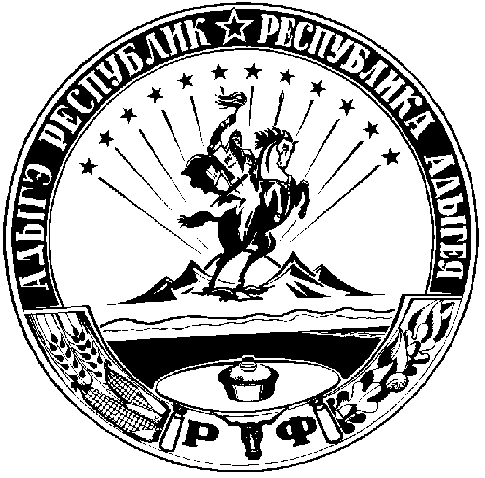 